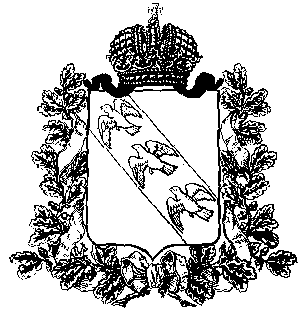 ПРЕДСТАВИТЕЛЬНОЕ СОБРАНИЕКОНЫШЕВСКОГО РАЙОНА КУРСКОЙ ОБЛАСТИ    307620, Курская область, п. Конышевка, ул. Ленина, 19, тел.: (47156) 2-12-00, факс (47156) 2-17-77 РЕШЕНИЕ   от 11 марта 2020 года	   п.Конышевка		               № 39Об утверждении Положения о Порядке сообщения Главой муниципального образования «Конышевский район» о личной заинтересованности при исполнении должностных обязанностей, которая приводит или может привести к конфликту интересовВ соответствии с Федеральным законом от 25 декабря 2008 года      №273-ФЗ «О противодействии коррупции», Указом  Президента Российской Федерации от 22 декабря 2015 года №650 «О порядке сообщения лицами, замещающими  отдельные государственные должности Российской Федерации, должности федеральной государственной службы, и иными лицами о возникновении личной заинтересованности при исполнении должностных обязанностей,      которая приводит или может привести к конфликту интересов, и о внесении изменений в некоторые акты Президента Российской Федерации»,  Представительное  Собрание Конышевского  района Курской области четвертого созыва РЕШИЛО:1. Утвердить Положение  о  порядке сообщения Главой муниципального образования «Конышевский район»,  о возникшем конфликте интересов или о возможности его возникновения  (прилагается).2. Решение вступает в силу со дня его подписания  и подлежит размещению на официальном сайте Администрации  Конышевского района  Курской области в информационно-телекоммуникационной сети «Интернет».Председатель Представительного Собрания Конышевского района Курской области		                      А.И.ЛукьяноваГлава Конышевского района Курской области				      Д.А.Новиков                                                       УТВЕРЖДЕН   решением Представительного Собрания Конышевского района Курской области                                                                   от 11 марта  2020 г.  №39ПОЛОЖЕНИЕО ПОРЯДКЕ СООБЩЕНИЯ ГЛАВОЙ МУНИЦИПАЛЬНОГО ОБРАЗОВАНИЯ, О ВОЗНИКНОВЕНИИ ЛИЧНОЙ ЗАИНТЕРЕСОВАННОСТИ ПРИ ИСПОЛНЕНИИ ДОЛЖНОСТНЫХ ОБЯЗАННОСТЕЙ, КОТОРАЯ ПРИВОДИТ ИЛИ МОЖЕТ ПРИВЕСТИ К КОНФЛИКТУ ИНТЕРЕСОВ1. Настоящее Положение определяет порядок сообщения Главой муниципального образования «Конышевский район» о возникновении личной заинтересованности при исполнении должностных обязанностей, которая приводит или может привести к конфликту интересов.2. Сообщение оформляется в письменной форме в виде уведомления о возникновении личной заинтересованности при исполнении должностных обязанностей, которая приводит или может привести к конфликту интересов (далее – уведомление), согласно приложению 1 к настоящему Положению.3. Глава Конышевского района обязан уведомить Представительное Собрание Конышевского района Курской области о возникновении личной заинтересованности при исполнении должностных обязанностей, которая приводит или может привести к конфликту интересов, как только им станет об этом известно, а также принимать меры по предотвращению или урегулированию конфликта интересов.4. Лицо, замещающее муниципальную должность, направляет уведомление на имя Председателя Представительного Собрания Конышевского района Курской области для регистрации.5. Уведомление регистрируется в журнале учета уведомлений (далее – журнал) незамедлительно, в присутствии лица, направившего уведомление.6. Журнал ведется по форме согласно приложению 2 к настоящему Положению.Листы журнала должны быть прошнурованы, пронумерованы. Журнал хранится в Представительном Собрании Конышевского района Курской области.7. На уведомлении ставится отметка о дате и времени его поступления  в Представительное Собрание Конышевского района Курской области, номер регистрации в журнале, подпись сотрудника, принявшего уведомление.8. После регистрации уведомления сотрудник выдает лицу, направившему уведомление, расписку  в получении уведомления с указанием даты его получения и номера регистрации в журнале.9. Уведомление направляется Председателю Представительного Собрания Конышевского района Курской области не позднее 1 рабочего дня, следующего за днем регистрации уведомления.10. Председатель Представительного Собрания Конышевского района Курской области не позднее 3 рабочих дней со дня получения уведомления направляет уведомление в комиссию (иной орган) Представительного Собрания Конышевского района Курской области (далее – Комиссия) на предварительное рассмотрение.11. В ходе предварительного рассмотрения уведомления члены Комиссии имеют право получать в установленном порядке от лица, замещающего муниципальную должность, направившего уведомление, пояснения по изложенным в них обстоятельствам и направлять в установленном порядке запросы  в органы  государственной власти, органы местного самоуправления муниципальных образований и заинтересованные организации.12. По результатам предварительного рассмотрения уведомления Комиссия подготавливает мотивированное заключение.13. Уведомление, заключение и другие материалы, полученные в ходе предварительного рассмотрения уведомления, представляются Комиссией Председателю Представительного Собрания Конышевского района Курской области в течение 7 рабочих дней со дня поступления уведомления в Комиссию на предварительное рассмотрение.14. В случае направления запросов, указанных в пункте 11 настоящего Положения, уведомление, заключение и другие материалы представляются Председателю Представительного Собрания Конышевского района Курской области в течение 45 рабочих дней со дня поступления уведомления в Комиссию на предварительное рассмотрение. Указанный срок может быть продлен по решению Председателя Представительного Собрания Конышевского района Курской области, но не более чем на 30 календарных дней.15. Председатель Представительного Собрания Конышевского района Курской области в порядке и сроки, установленные регламентом Представительного Собрания Конышевского района Курской области, обеспечивает рассмотрение уведомления лица, замещающего муниципальную должность, на ближайшем заседании Представительного Собрания Конышевского района Курской области от дня представления ему Комиссией уведомления, заключения и других материалов, полученных в ходе предварительного рассмотрения уведомления.16. По результатам рассмотрения документов, предусмотренных пунктом 13 настоящего Положения, Представительное Собрание Конышевского района Курской области орган принимает одно из следующих решений:1) признать, что при исполнении должностных обязанностей лицом, замещающим муниципальную должность, направившим уведомление, конфликт интересов отсутствует;2) признать, что при исполнении должностных обязанностей лицом, замещающим муниципальную должность, направившим уведомление, личная заинтересованность приводит или может привести к конфликту интересов;3) признать, что лицом, замещающим муниципальную должность, направившим уведомление, не соблюдались требования об урегулировании конфликта интересов.17. В случае принятия решения, предусмотренного подпунктом 2 и 3 пункта 16 настоящего Положения, Представительное Собрание Конышевского района Курской области принимает меры или обеспечивает принятие мер по предотвращению или урегулированию конфликта интересов либо рекомендует лицу, замещающему муниципальную должность, направившему уведомление, принять такие меры.						Приложение 1						к Порядку сообщения Главой муниципального образования «Конышевский район»,  о возникшем конфликте интересов или о возможности его возникновения   Председателю Представительного   Собрания Конышевского района   Курской области   от       ______________________________   _______________________________   (Ф.И.О., замещаемая должность)УВЕДОМЛЕНИЕо возникновении личной заинтересованности при исполнениидолжностных (служебных) обязанностей, которая приводит или можетпривести к конфликту интересовСообщаю о возникновении у меня личной заинтересованности при исполнении должностных (служебных) обязанностей, которая приводит или может привести к конфликту интересов.Обстоятельства, являющиеся основанием возникновения личной заинтересованности: _____________________________________________________________________________________________________________________________________________________________________________________Должностные (служебные) обязанности, на исполнение которых влияет или может повлиять личная заинтересованность: ________________________________________________________________________________________________________________________________________________________________________________________________________Предлагаемые меры по предотвращению или урегулированию конфликта интересов: __________________________________________________________________________________________________________________________________________________________________________________________________________________________________________________________________Намереваюсь (не намереваюсь) лично присутствовать на заседании комиссии по соблюдению требований к служебному поведению и урегулированию конфликта интересов (аттестационной комиссии) при рассмотрении настоящего уведомления.«__» __________ 20___ г. ___________ ( __________________________________)  (подпись лица, (расшифровка подписи) направляющего уведомление)Уведомление зарегистрировано «_____» ______________________20    г.рег. № __________________________________________________________________________________(подпись ФИО принявшего уведомление)Приложение 2						к Порядку сообщения Главой муниципального образования «Конышевский район»,  о возникшем конфликте интересов или о возможности его возникновенияЖУРНАЛ РЕГИСТРАЦИИ УВЕДОМЛЕНИЙГлавой муниципального образования «Конышевский район»,  о возникшем конфликте интересов или о возможности его возникновения№ п/пДата регистрацииРегистрационный номерФИО лица, направившего уведомлениеФИО, подпись регистратора